A  B  R  I  LM   A   Y   OJ   U   N   I   O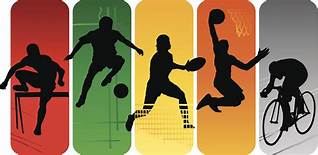 LUNESMARTESMIERCOLESJUEVESVIERNESSABADOSABADODOMINGO 12345567ENTREGRA DE TROFEOS PARA LA LOCALIDAD DE MONTE CHICO PARA EL TRONEO DE FUTBOL 8910 11 121213  14ENTREGA DE TRAJES DEPORTIVOS A 8 EQUIPOS DE FUTBOL QUE PARTICIPAN EN EL TORNEO MUNICIPAL 1516171819192021222324252627 27 282930LUNESMARTESMIERCOLESJUEVESVIERNESSABADOSABADODOMINGO 123455678910 11 121213  141516171819192021222324252627ENTREGA DE MATERIAL DEPORTIVO PARA MOTIVAR AL EQUIPO DE BEISBOL “GIGANTES DE TLALTETELA 27ENTREGA DE MATERIAL DEPORTIVO PARA MOTIVAR AL EQUIPO DE BEISBOL “GIGANTES DE TLALTETELA 282930MANTENIMIENTO AL CAMPO DEPORTIVO DE LA CABECERA MUNICIPAL 31LUNESMARTESMIERCOLESJUEVESVIERNESSABADOSABADODOMINGO 123455678910 11 12ENTREGA DE ARREOS AL EQUIPO DE BEISBOL DE LA LOCALIDAD DE XOTLA12ENTREGA DE ARREOS AL EQUIPO DE BEISBOL DE LA LOCALIDAD DE XOTLA13  141516ENTREGA DE TROFEOS EN LA FINAL DE FUTBOLSOCCER DEL TORNEO MUNICIPAL DE TLALTETELA EN LA LOCALIDAD DE AXOCUAPAN17ENTREGA DE MATERIAL DEPORTIVO DE BEISBOL PARA ALUMNOS DE LA TELESECUNDARIA JOSEFA ORTIZ DE DOMINGUEZ DE LA LOCALIDAD DE PINILLOS1819192021222324252627 27 282930